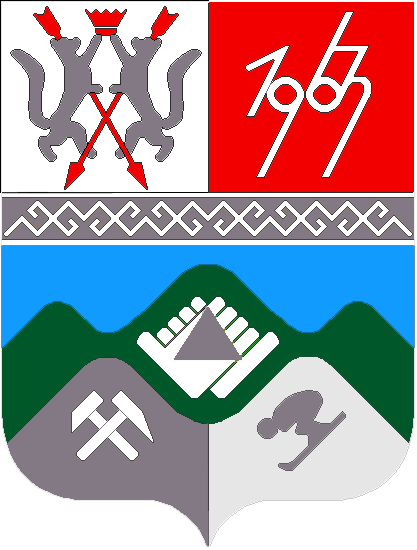 КЕМЕРОВСКАЯ ОБЛАСТЬТАШТАГОЛЬСКИЙ МУНИЦИПАЛЬНЫЙ РАЙОНАДМИНИСТРАЦИЯ ТАШТАГОЛЬСКОГО МУНИЦИПАЛЬНОГО РАЙОНАПОСТАНОВЛЕНИЕ               от «15»  января  2019 г. № 09 -пО внесении изменений в постановление администрации Таштагольского района от 21.07.2009 г. № 246-п «Об утверждении  Положения об оплате труда вспомогательного персонала органов местного самоуправления Таштагольского района»В соответствии с Федеральным законом от 06.10.2003 № 131-ФЗ «Об общих принципах организации местного самоуправления в Российской Федерации», Уставом муниципального образования «Таштагольский муниципальный район», администрация Таштагольского муниципального района постановляет:1. Увеличить размеры должностных окладов вспомогательного персонала органов местного самоуправления Таштагольского муниципального района с 01.01.2019 г. на 5 процентов. 2. Внести изменения в постановление администрации Таштагольского района от 21.07.2009 г. № 246-п «Об утверждении  Положения об оплате труда вспомогательного персонала органов местного самоуправления Таштагольского района» следующего содержания:2.1. Пункт 1 Положения об оплате труда вспомогательного персонала органов местного самоуправления Таштагольского района, утвержденного Постановлением администрации Таштагольского района от 21.07.2009 г.         № 246-п (далее – Положение) изложить в новой редакции: «1. Оплата труда вспомогательного персонала органов местного самоуправления Таштагольского муниципального района, далее работникам, устанавливается в следующих размерах:Районный коэффициент к тарифной ставке работникам устанавливается в размерах и порядке, определяемых федеральным законодательством.».	3. Контроль за исполнением настоящего постановления возложить на заместителя Главы Таштагольского муниципального района по общим вопросам  Т.Д. Бучевскую.      	4. Пресс-секретарю Главы Таштагольского муниципального района   (М.Л. Кустова) разместить настоящее постановление на официальном сайте администрации Таштагольского муниципального района в информационно-телекоммуникационной сети Интернет.         5. Настоящее постановление вступает в силу с момента подписания и распространяет действие на правоотношения, возникшие с 01 января 2019 года.Глава Таштагольскогомуниципального района                                                            В.Н. МакутаПредельный    
(минимальный и максимальный)размер должностного оклада, руб.Водитель автомобиля7607-8245 рублейКомендант5374 рублейУборщик служебного помещения3687 рублей